Figure e-1. Flow diagram of patient selectionAbbreviations: APOE=apolipoprotein E; MoCA=Montreal Cognitive Assessment; PASE=Physical Activity Scale of the Elderly.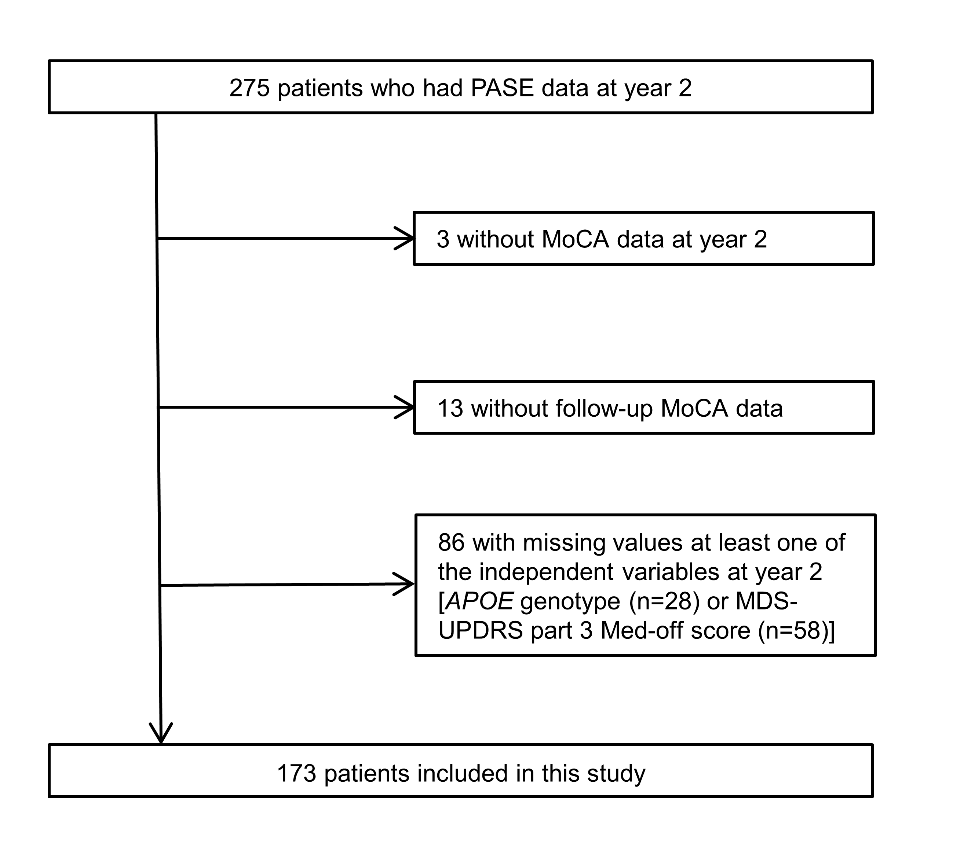 Table e-1. Longitudinal change in LEDDData are the mean (standard deviation).Abbreviations: APOE=apolipoprotein E; LEDD=levodopa equivalent daily dose.Table e-2. Linear mixed effects models for the change in the MoCA score in patients with PD who were cognitively normal at year 2APOE ε4- and females were used as the reference group.The significant values are in bold.Abbreviations: APOE=apolipoprotein E; MDS-UPDRS=Movement Disorders Society Unified Parkinson’s Disease Rating Scale; MoCA=Montreal Cognitive Assessment; PA=physical activity.Table e-3. Linear mixed effects models for the change in the MoCA score after variables related to LEDD were includedAPOE ε4- and females were used as the reference group.The significant values are in bold.Abbreviations: APOE=apolipoprotein E; MDS-UPDRS=Movement Disorders Society Unified Parkinson’s Disease Rating Scale; MoCA=Montreal Cognitive Assessment; PA=physical activity.Table e-4. Interactive association between high-intensity physical activity and APOE ε4 allele on the change in the MoCA scoreAPOE ε4- and females were used as the reference group.The significant values are in bold.Abbreviations: APOE=apolipoprotein E; HIPA=high-intensity physical activity; MDS-UPDRS=Movement Disorders Society Unified Parkinson’s Disease Rating Scale; MoCA=Montreal Cognitive Assessment.Table e-5. Interactive association between nonhigh-intensity physical activity and APOE ε4 allele on the change in the MoCA scoreAPOE ε4- and females were used as the reference group.The significant values are in bold.Abbreviations: APOE=apolipoprotein E; MDS-UPDRS=Movement Disorders Society Unified Parkinson’s Disease Rating Scale; MoCA=Montreal Cognitive Assessment; NHIPA=nonhigh-intensity physical activity.LEDD, mgYear 2Year 3Year 4Overall312.5 (302.0)439.1 (348.3)521.8 (375.5)APOE ε4 (+)280.1 (253.7)409.8 (267.6)484.7 (369.8)APOE ε4 (–)324.2 (317.8)449.0 (372.0)535.0 (378.2)ModelEstimate (standard error)95% confidence intervalt valuep valuePA*APOE ε4*Time0.006 (0.003)0.007 to 0.0112.220.026PA*Time0.002 (0.001)0.000 to 0.0051.660.098APOE ε4*Time-1.11 (0.53)-2.15 to -0.07-2.090.036Age*time-0.02 (0.01)-0.04 to 0.00-2.010.045Disease duration*Time-0.001 (0.018)-0.036 to 0.034-0.070.944Educational level*Time-0.04 (0.04)-0.13 to 0.05-0.850.397Sex*Time-0.22 (0.20)-0.62 to 0.18-1.080.280Baseline MoCA*Time-0.24 (0.07)-0.39 to -0.10-3.380.001MDS-UPDRS part 3*Time0.004 (0.010)-0.016 to 0.0240.460.646PA*APOE ε40.0003 (0.0037)-0.0070 to 0.00750.070.945PA0.0006 (0.0021)-0.0035 to 0.00460.270.787APOE ε4-0.04 (0.77)-1.54 to 1.46-0.050.960Age-0.003 (0.016)-0.035 to 0.029-0.180.858Disease duration-0.006 (0.025)-0.056 to 0.044-0.250.801Educational level-0.032 (0.060)-0.150 to 0.098-0.400.686Sex0.03 (0.30)-0.55 to 0.610.100.918Baseline MoCA-0.05 (0.11)-0.25 to 0.16-0.460.649MDS-UPDRS part 3-0.006 (0.014)-0.033 to 0.021-0.430.665Time9.18 (2.38)4.51 to 13.853.85<0.001ModelEstimate (standard error)95% confidence intervalt valuep valuePA*APOE ε4*Time0.007 (0.002)0.003 to 0.0113.170.002PA*Time0.001 (0.001)-0.001 to 0.0040.950.343APOE ε4*Time-1.31 (0.44)-2.18 to -0.45-2.970.003Age*time-0.02 (0.01)-0.04 to 0.00-1.530.126Disease duration*Time0.002 (0.017)-0.032 to 0.0350.090.928Educational level*Time0.04 (0.04)-0.03 to 0.110.980.325Sex*Time0.02 (0.20)-0.38 to 0.420.110.916Baseline MoCA*Time-0.13 (0.04)-0.21 to -0.05-3.270.001MDS-UPDRS part 3*Time-0.0003 (0.0090)-0.0181 to 0.0174-0.040.971LEDD*Time0.0002 (0.0003)-0.0004 to 0.00070.590.556PA*APOE ε4-0.001 (0.003)-0.007 to 0.005-0.370.709PA0.0010 (0.0018)-0.0026 to 0.00450.550.586APOE ε40.12 (0.62)-1.10 to 1.350.200.842Age-0.01 (0.02)-0.04 to 0.02-0.780.434Disease duration0.003 (0.024)-0.043 to 0.0490.130.895Educational level-0.008 (0.050)-0.106 to 0.090-0.160.875Sex-0.05 (0.29)-0.57 to 0.56-0.020.987Baseline MoCA-0.09 (0.06)-0.20 to 0.02-1.610.108MDS-UPDRS part 3-0.0004 (0.0125)-0.0249 to 0.0240-0.040.971LEDD-0.0001 (0.0004)-0.0010 to 0.0007-0.320.752Time4.08 (1.48)1.19 to 6.982.760.006ModelEstimate (standard error)95% confidence intervalt valuep valueHIPA*APOE ε4*Time0.018 (0.006)0.006 to 0.0292.910.004HIPA*Time0.003 (0.004)-0.005 to 0.0110.690.491APOE ε4*Time-0.77 (0.31)-1.39 to -0.15-2.450.014Age*time-0.02 (0.01)-0.04 to 0.00-1.700.089Disease duration*Time-0.001 (0.017)-0.035 to 0.032-0.070.947Educational level*Time0.04 (0.04)-0.03 to 0.111.160.248Sex*Time0.02 (0.21)-0.38 to 0.430.100.921Baseline MoCA*Time-0.13 (0.04)-0.21 to -0.05-3.270.001MDS-UPDRS part 3*Time-0.001 (0.009)-0.019 to 0.016-0.140.892HIPA*APOE ε4-0.006 (0.009)-0.023 to 0.011-0.710.476HIPA0.001 (0.006)-0.010 to 0.0120.220.830APOE ε40.15 (0.45)-0.73 to 1.020.330.742Age-0.010 (0.015)-0.039 to 0.019-0.670.505Disease duration0.003 (0.024)-0.044 to 0.0500.120.905Educational level-0.01 (0.05)-0.11 to 0.09-0.200.841Sex-0.03 (0.29)-0.60 to 0.54-0.100.923Baseline MoCA-0.09 (0.06)-0.20 to 0.02-1.660.096MDS-UPDRS part 30.0007 (0.0125)-0.0238 to 0.02530.060.953Time4.12 (1.43)1.32 to 6.932.880.004ModelEstimate (standard error)95% confidence intervalt valuep valueNHIPA*APOE ε4*Time0.007 (0.003)0.002 to 0.0122.650.008NHIPA*Time0.001 (0.002)-0.002 to 0.0040.960.339APOE ε4*Time-1.10 (0.44)-1.97 to -0.24-2.510.012Age*time-0.02 (0.01)-0.04 to 0.00-1.690.092Disease duration*Time0.0009 (0.0172)-0.0328 to 0.03460.050.957Educational level*Time0.03 (0.04)-0.04 to 0.110.960.338Sex*Time0.05 (0.21)-0.35 to 0.460.250.800Baseline MoCA*Time-0.14 (0.04)-0.22 to -0.06-3.49<0.001MDS-UPDRS part 3*Time-0.0002 (0.0091)-0.0180 to 0.0176-0.020.983NHIPA*APOE ε4-0.0007 (0.0037)-0.0079 to 0.0065-0.190.852NHIPA0.001 (0.002)-0.0031 to 0.00520.510.614APOE ε40.02 (0.62)-1.19 to 1.230.030.974Age-0.01 (0.02)-0.04 to 0.02-0.720.473Disease duration0.003 (0.024)-0.044 to 0.0500.130.900Educational level-0.009 (0.050)-0.107 to 0.089-0.180.855Sex-0.005 (0.288)-0.571 to 0.560-0.020.985Baseline MoCA-0.09 (0.06)-0.20 to 0.02-1.550.120MDS-UPDRS part 3-0.00005 (0.01253)-0.02462 to 0.02451-0.010.997Time4.47 (1.46)1.61 to 7.333.070.002